Publicado en Huesca el 09/05/2024 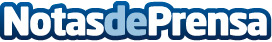 Zanuy-Cano se afianza como la correduría de seguros de confianza para empresas y particulares Con una trayectoria de casi 30 años, Zanuy-Cano se ha consolidado como la correduría de seguros de confianza tanto para empresas como para particulares. Su compromiso radica en analizar detalladamente cada situación para ofrecer las mejores soluciones en seguros para particulares y empresas, trabajando estrechamente con sus clientes para garantizar una protección completaDatos de contacto:Berta Zanuy CanoZanuy Cano974 43 20 43Nota de prensa publicada en: https://www.notasdeprensa.es/zanuy-cano-se-afianza-como-la-correduria-de Categorias: Finanzas Aragón Seguros Consultoría http://www.notasdeprensa.es